Rittman Boys Varsity Roster 2014-2015#1     Shane Wilmoth 5’9     	    12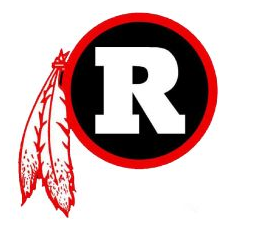 #5     Ty Ramsier  6’1              	    12#3     Nick Underation  6’1         12#12   Austin Endress  6’1          11#23  Matt McMillan  6’0            11#2     Josh Miller  5’10                11#4     Connor Like  5’11             11#20   Hunter Davis   6’2             11 #10   Todd Ramsier  6’0            10#50    Justin Flaisman  6’7         9#40    William Swartz   5’10      9#30    Kaleb Bauman  6’0           9Rittman Boys JV Roster#21    Brian Ramsier   5’11        11 #20    Brandon Cutright   6’1    11 #5       Justin Gilkerson    6’1     11#3      Jacob Stuart    5’10           10#13    Trevor Riley    5’10          10#1       William Swartz    5’10      9#2       Cade Cook        5’8              9#15     Jacob Carr          6’0           9#4        Alan Mackey         5’8       9#14      Max Brainard       5’11     9#12      Billy Larrison     5’8         9